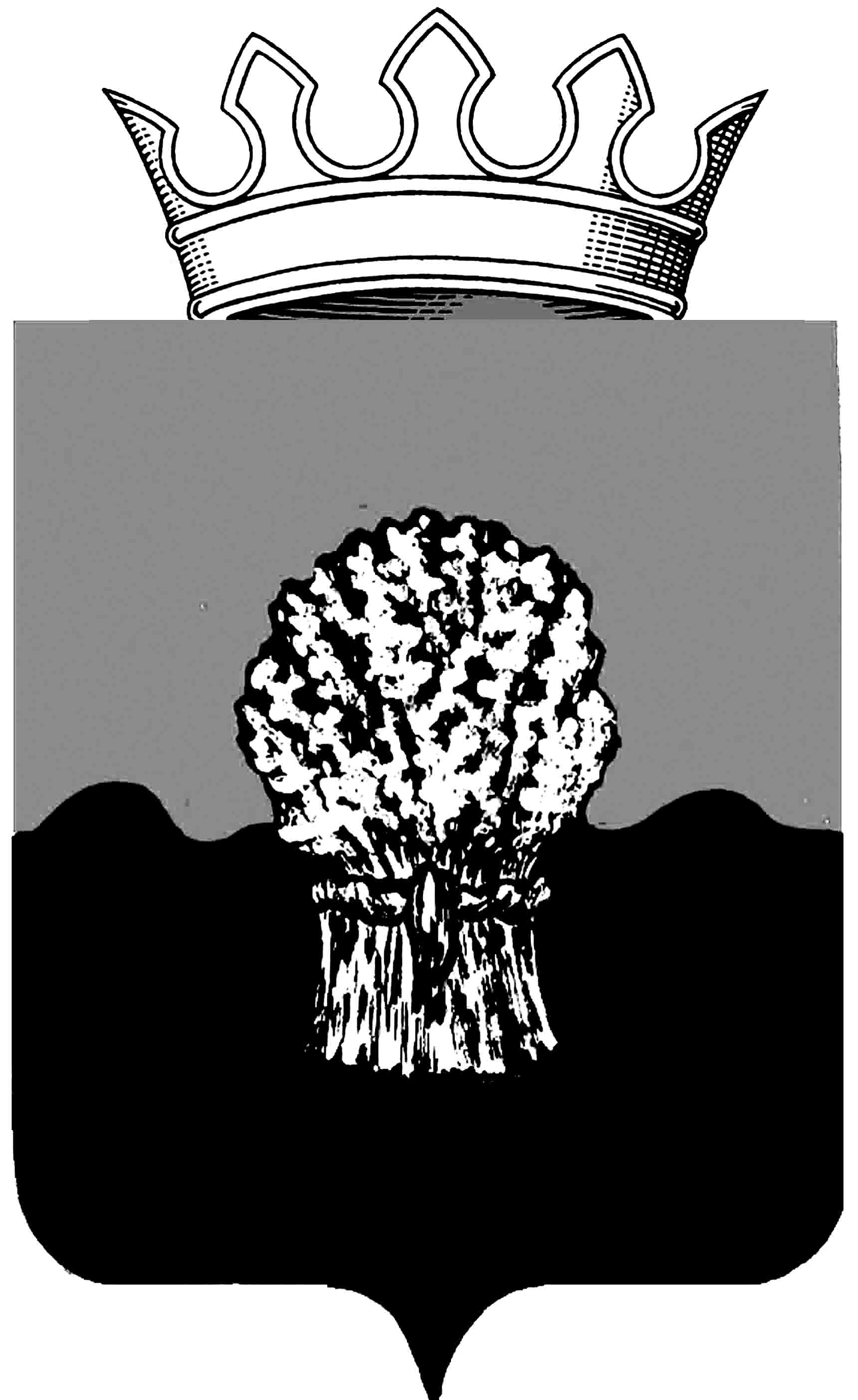 РОССИЙСКАЯ ФЕДЕРАЦИЯ             
САМАРСКАЯ ОБЛАСТЬМУНИЦИПАЛЬНЫЙ РАЙОН СызранскийСОБРАНИЕ ПРЕДСТАВИТЕЛЕЙ ГОРОДСКОГО ПОСЕЛЕНИЯ Балашейкатретьего созываРЕШЕНИЕ17 апреля 2017 года                                                                                      № 11Об утверждении Порядка формирования, ведения,обязательного опубликования перечня муниципальногоимущества городского поселения Балашейка муниципального района Сызранский Самарской области, свободного от прав третьих лиц(за исключением имущественных прав субъектов малогои среднего предпринимательства) предназначенного дляпредоставления во владение и (или) пользование надолгосрочной основе субъектам малого и среднегопредпринимательства и организациям, образующиминфраструктуру поддержки малого и среднегопредпринимательстваВ соответствии с Федеральным законом от 24.07.2007 № 209-ФЗ «О развитии малого и среднего предпринимательства в Российской Федерации», Уставом городского поселения Балашейка муниципального района Сызранский Самарской области, принятым решением Собрания представителей городского поселения Балашейка муниципального района Сызранский Самарской области от 26 мая 2014 года №17, Собрание представителей городского поселения Балашейка муниципального района Сызранский Самарской областиРЕШИЛО:1. Утвердить прилагаемый Порядок формирования, ведения, обязательного опубликования перечня муниципального имущества городского поселения Балашейка муниципального района Сызранский Самарской области, свободного от прав третьих лиц (за исключением имущественных прав субъектов малого и среднего предпринимательства) предназначенного для предоставления во владение и (или) пользование на долгосрочной основе субъектам малого и среднего предпринимательства и организациям, образующим инфраструктуру поддержки малого и среднего предпринимательства.2. Настоящее решение вступает в силу со дня его официального опубликования в газете «Вестник Балашейки».  Председатель Собрания представителейгородского поселения Балашейкамуниципального района СызранскийСамарской области                                                                               Н.А.ХапугинаГлава городского поселения Балашейкамуниципального района СызранскийСамарской области                                                                            С.А.СусинУтвержден  решением Собрания представителей  								 городского поселения Балашейка муниципального района Сызранский  от 17 апреля 2017 г. №11Порядок формирования, ведения, обязательногоопубликования перечня муниципального имуществагородского поселения Балашейка  муниципального района Сызранский Самарской области, свободного от прав третьих лиц (за исключениемимущественных прав субъектов малого и среднего предпринимательства)предназначенного дляпредоставления во владение и (или) пользование надолгосрочной основе субъектам малого и среднегопредпринимательства и организациям, образующиминфраструктуру поддержки малого и среднегопредпринимательства(далее – Порядок)1. Настоящий Порядок устанавливает порядок формирования, ведения (в том числе ежегодного дополнения - до 1 ноября текущего года) и обязательного опубликования перечня  муниципального имущества городского поселения Балашейка  муниципального района Сызранский Самарской области (за исключением земельных участков), свободного от прав третьих лиц (за исключением имущественных прав субъектов малого и среднего предпринимательства), предусмотренного частью 4 статьи 18 Федерального закона «О развитии малого и среднего предпринимательства в Российской Федерации» (далее, соответственно – перечень, муниципальное имущество), в целях предоставления муниципального имущества во владение и (или) в пользование на долгосрочной основе субъектам малого и среднего предпринимательства и организациям, образующим инфраструктуру поддержки субъектов малого и среднего предпринимательства.Перечень ведется на бумажном и электронном носителях по форме согласно приложению 1 к настоящему Порядку.2. Формирование, утверждение, ведение (в том числе ежегодное дополнение) и обязательное опубликование перечня муниципального имущества от имени городского поселения Балашейка  муниципального района Сызранский Самарской области осуществляет администрация городского поселения Балашейка  муниципального района Сызранский Самарской области (далее – Администрация).3. В перечень вносятся сведения о муниципальном имуществе, соответствующем следующим критериям:а) муниципальное имущество свободно от прав третьих лиц (за исключением имущественных прав субъектов малого и среднего предпринимательства);б) муниципальное имущество не ограничено в обороте;в) муниципальное имущество не является объектом религиозного назначения;г) муниципальное имущество не является объектом незавершенного строительства;д) в отношении муниципального имущества не принято решение Главы городского поселения Балашейка  муниципального района Сызранский Самарской области о предоставлении его иным лицам;е) муниципальное имущество не включено в прогнозный план (программу) приватизации имущества, находящегося в собственности городского поселения Балашейка  муниципального района Сызранский Самарской области;ж) муниципальное имущество не признано аварийным и подлежащим сносу или реконструкции.4. Внесение сведений о муниципальном имуществе в перечень (в том числе ежегодное дополнение), а также исключение сведений о муниципальном имуществе из перечня осуществляются постановлением Администрации об утверждении перечня или о внесении в него изменений на основе предложений федеральных органов исполнительной власти, органов государственной власти субъектов Российской Федерации, органов местного самоуправления, общероссийских некоммерческих организаций, выражающих интересы субъектов малого и среднего предпринимательства, акционерного общества «Федеральная корпорация по развитию малого и среднего предпринимательства», организаций, образующих инфраструктуру поддержки субъектов малого и среднего предпринимательства, а также субъектов малого и среднего предпринимательства.Внесение в перечень изменений, не предусматривающих исключение из перечня муниципального имущества, осуществляется не позднее 10 рабочих дней с даты внесения соответствующих изменений в реестр муниципального имущества  городского поселения Балашейка   муниципального района Сызранский Самарской области.5. Рассмотрение предложения, указанного в пункте 4 настоящего Порядка, осуществляется Администрацией в течение 30 календарных дней с даты его поступления. По результатам рассмотрения предложения Администрацией принимается одно из следующих решений:а) о включении сведений о муниципальном имуществе, в отношении которого поступило предложение, в перечень с учетом критериев, установленных пунктом 3 настоящего Порядка;б) об исключении сведений о муниципальном имуществе, в отношении которого поступило предложение, из перечня с учетом положений 7 и 8 настоящего Порядка;в) об отказе в учете предложения.6. В случае принятия решения об отказе в учете предложения, указанного в пункте 4 настоящего Порядка, Администрация направляет лицу, представившему предложение, мотивированный ответ о невозможности включения сведений о муниципальном имуществе в перечень или исключения сведений о муниципальном имуществе из перечня.7. Администрация вправе исключить сведения о муниципальном имуществе из перечня, если в течение 2 лет со дня включения сведений о муниципальном имуществе в перечень в отношении такого имущества от субъектов малого и среднего предпринимательства или организаций, образующих инфраструктуру поддержки субъектов малого и среднего предпринимательства, не поступило:а) ни одной заявки на участие в аукционе (конкурсе) на право заключения договора, предусматривающего переход прав владения и (или) пользования в отношении муниципального имущества;б) ни одного заявления о предоставлении муниципального имущества, в отношении которого заключение указанного договора может быть осуществлено без проведения аукциона (конкурса) в случаях, предусмотренных Федеральным законом «О защите конкуренции».8. Администрация исключает сведения о муниципальном имуществе из перечня в одном из следующих случаев:а) в отношении муниципального имущества в установленном законодательством Российской Федерации порядке принято решение администрации городского поселения Балашейка  муниципального района Сызранский Самарской области о его использовании для муниципальных нужд либо для иных целей;б) право муниципальной собственности на имущество прекращено по решению суда или в ином установленном законом порядке.9. Администрация при проведении конкурсов и аукционов на право заключения договоров аренды с субъектами малого и среднего предпринимательства в отношении муниципального имущества, включенного в перечень, определяет стартовый размер арендной платы на основании отчета об оценке рыночной арендной платы, подготовленного в соответствии с законодательством Российской Федерации об оценочной деятельности.9.1. В течение года с даты включения муниципального имущества в перечень Администрация объявляет аукцион (конкурс) на право заключения имущества, среди субъектов малого и среднего предпринимательства и организаций, образующих инфраструктуру поддержки субъектов малого и среднего предпринимательства, или осуществляет предоставление такого имущества по заявлению указанных лиц в случаях, предусмотренных Федеральным законом «О защите конкуренции».10. Администрация представляет в Министерство имущественных отношений Самарской области в составе и по форме, утвержденные приказом Минэкономразвития России от 20.04.2016 N 264 «Об утверждении Порядка представления сведений об утвержденных перечнях государственного имущества и муниципального имущества, указанных в части 4 статьи 18 Федерального закона «О развитии малого и среднего предпринимательства в Российской Федерации», а также об изменениях, внесенных в такие перечни, в акционерное общество «Федеральная корпорация по развитию малого и среднего предпринимательства», формы представления и состава таких сведений»:а) сведения о перечне муниципального имущества – в течение 10 рабочих дней со дня его утверждения;б) сведения об изменениях, внесенных в перечень муниципального имущества, в том числе о ежегодных дополнениях такого перечня муниципальным имуществом, - в течение 10 рабочих дней со дня их утверждения, но не позднее 5 ноября текущего года.11. Перечень и внесенные в него изменения подлежат обязательному опубликованию в газетах «Красное Приволжье» или «Вестник Балашейки», являющихся источником официального опубликования муниципальных правовых актов городского поселения Балашейка  муниципального района Сызранский Самарской области - в течение 10 рабочих дней со дня утверждения и размещению на официальном сайте муниципального района Сызранский Самарской области в информационно-телекоммуникационной сети «Интернет» (в том числе в форме открытых данных) - в течение 3 рабочих дней со дня утверждения.Приложение 1к Порядку формирования, ведения,обязательного опубликования перечнямуниципального имущества городского поселения Балашейка муниципального района Сызранский Самарской области,свободного от прав третьих лиц (за исключениемимущественных прав субъектов малого и среднего предпринимательства) предназначенного для предоставления во владение и (или) пользование на долгосрочной основе субъектам малого и среднего предпринимательства и организациям, образующим инфраструктуру поддержки малого и среднего предпринимательстваПеречень муниципального имущества городского поселения Балашейка  муниципального района Сызранский Самарской области, свободного от прав третьих лиц (за исключением имущественных прав субъектов малого и среднего предпринимательства), предназначенного для предоставления во владение и (или) пользованиена долгосрочной основе субъектам малого и среднего предпринимательства и организациям,образующим инфраструктуру поддержки малого и среднего предпринимательства№ п/пАдрес (местоположение)Реестровый номерВид имуществаТип назначенияНаименование объекта учетаЭтажностьОбщая площадь, кв. м.Наличие ограничения (обременения)(да - 1/нет - 0)